SAMPLE TRAILER BILL OF SALELOCATION OF SALE.This bill of sale was created on July 31st, 2021, in the County of Los Angeles, State of California.THE PARTIES.Buyer’s Name: Jon Smith with a mailing address of 123 Maple Ave, Los Angeles, California 90210 ("Buyer").Seller’s Name: Ben Harrison with a mailing address of 500 Cosby Road, Los Angeles, California 90049 ("Buyer").The Buyer and Seller hereby agree as follows:THE EXCHANGE.    check one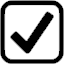  - Cash Payment. The Buyer agrees to pay $1,800.00 (US Dollars) to the Seller. - Trade. The Buyer agrees to pay $_______________ (US Dollars) and trade described as: __________________________________________________.  - Gift. The Seller is giving the trailer as a gift to the Buyer. The value of the trailer is $_______________ (US Dollars).The above-checked selection is in exchange for the possession and ownership of thetrailer described in Section 4.TRAILER DESCRIPTION.Make: Load Rite Model: 1080057W* Body Type: Bunk Year: 2020 Color: Silver Empty Weight: N/A Length: 14’8” Width: 57” Axles: 1Vehicle Identification Number (VIN): LRW32HSJQ82718USS (17 Characters)TAXES. All municipal, county, and State taxes in relation to the purchase of the trailer, including sales taxes, are  included  not included in the purchase price.BUYER AND SELLER CONDITIONS.The undersigned Seller affirms that the above information about the trailer is accurate to the best of their knowledge. The undersigned Buyer accepts receipt of this bill of sale and understands that the above trailer is sold on an “as is, where is” condition with no guarantees or warranties, either expressed or implied.AUTHORIZATION.Buyer Signature: ________________________________ Date: July 31st, 2021Print Name: Jon SmithSeller Signature: ________________________________ Date: July 31st, 2021Print Name: Ben Harrison